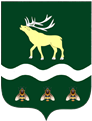 АДМИНИСТРАЦИЯЯКОВЛЕВСКОГО МУНИЦИПАЛЬНОГО ОКРУГАПРИМОРСКОГО КРАЯПОСТАНОВЛЕНИЕО внесении изменений в постановление Администрации Яковлевского муниципального округа от 15.12.2023 № 195-НПА «Об утверждении муниципальной программы «Формирование современной городской среды населенных пунктов на территории Яковлевского муниципального округа» на 2024-2030 годы» Руководствуясь Федеральным законом от 06.10.2003 № 131-ФЗ «Об общих принципах организации местного самоуправления в Российской Федерации», постановлением Администрации Яковлевского муниципального округа от 10.07.2023 № 324-па «Об утверждении Порядка принятия решений о разработке, реализации и оценки эффективности муниципальных программ Яковлевского муниципального округа», Уставом Яковлевского муниципального округа, Администрация Яковлевского муниципального округаПОСТАНОВЛЯЕТ:1. Внести в муниципальную программу «Формирование современной городской среды населенных пунктов на территории Яковлевского муниципального округа» на 2024 - 2030 годы, утвержденную постановлением Администрации Яковлевского муниципального округа от 15.12.2023                 № 195-НПА «Об утверждении муниципальной программы «Формирование современной городской среды населенных пунктов на территории Яковлевского муниципального округа» на 2024-2030 годы»,                        (далее – муниципальная программа) следующие изменения:1.1. Изложить паспорт муниципальной программы в новой редакции согласно приложению № 1 к настоящему постановлению;1.2. Изложить приложение № 4 к муниципальной программе в новой редакции согласно приложению № 2 к настоящему постановлению;1.3. Изложить приложение № 5 к муниципальной программе в новой редакции согласно приложению № 3 к настоящему постановлению.2. Руководителю аппарата Администрации Яковлевского муниципального округа (Сомова О.В.) обеспечить публикацию настоящего постановления в газете «Сельский труженик» и размещение на официальном сайте Яковлевского муниципального округа.3. Настоящее постановление вступает в силу со дня официального опубликования.4. Контроль исполнения настоящего постановления возложить на первого заместителя главы Администрации Яковлевского муниципального округа (Подложнюк Е.Г.).Глава Яковлевского муниципального округа			                                        А.А. КоренчукПриложение № 1к постановлению АдминистрацииЯковлевского муниципального округаот 27.02.2024  № 146-НПАПриложениек постановлению АдминистрацииЯковлевского муниципального округаот 15.12.2023 № 195-НПАПАСПОРТМУНИЦИПАЛЬНОЙ ПРОГРАММЫ ЯКОВЛЕВСКОГО МУНИЦИПАЛЬНОГО ОКРУГА«ФОРМИРОВАНИЕ СОВРЕМЕННОЙ ГОРОДСКОЙ СРЕДЫ НАСЕЛЕННЫХ ПУНКТОВ НА ТЕРРИТОРИИ ЯКОВЛЕВСКОГО МУНИЦИПАЛЬНОГО ОКРУГА» НА 2024-2030 ГОДЫРАЗДЕЛ 1. ПРИОРИТЕТЫ ГОСУДАРСТВЕННОЙ ПОЛИТИКИ В СФЕРЕ РЕАЛИЗАЦИИ МУНИЦИПАЛЬНОЙ ПРОГРАММЫ. ЦЕЛИ И ЗАДАЧИ 
           Для комфортного проживания и жизнедеятельности граждан и гостей Яковлевского муниципального округа одним из важных факторов является наличие мест возможного проведения отдыха и досуга, как то парки, скверы и иные общественные территории.Общественные территории - территории, имеющие значение, в том числе для организации комфортного отдыха и проведения общественных массовых мероприятий.На территории населенных пунктов находится 1 парк в с. Яковлевка с «Аллеей Ветеранов», общественная территория ДОСа с. Новосысоевка, пешеходные дорожки (тротуары), детские и спортивные площадки, малые архитектурные формы, которые нуждаются в содержании и благоустройстве.Адресный перечень общественных территорий населенных пунктов Яковлевского муниципального округа, нуждающихся в благоустройстве в период действия муниципальной программы, будет сформирован в 2024 году по итогам инвентаризации текущего состояния общественных территорий Яковлевского муниципального округа, и представлен в приложении № 7 к муниципальной программе.Порядок подготовки и утверждения дизайн - проектов благоустройства общественных территорий населенных пунктов Яковлевского муниципального округа, разрабатывается и утверждается постановлением Администрации Яковлевского муниципального округа.Под дворовой территорией понимается совокупность территорий, прилегающих к многоквартирным домам, с расположенными на них объектами, предназначенными для обслуживания и эксплуатации таких домов, и элементами благоустройства этих территорий, в том числе парковками (парковочными местами), тротуарами и автомобильными дорогами, включая автомобильные дороги, образующие проезды к территориям, прилегающим к многоквартирным домам.Анализ благоустройства общественных и дворовых территорий в населенных пунктах показал, что в последние годы сельскими поселениями проводилась целенаправленная работа по благоустройству общественных и дворовых территорий. Ежегодно, с 2019 года три сельских поселения принимали участие в региональном проекте «1000 дворов». По 19 многоквартирным домам в период с 2019 года по 2023 год включительно выполнены работы по ремонту дворовых проездов, из них по 12 домам установлены урны и скамейки.В то же время имеется ряд проблем: низкий уровень общего благоустройства дворовых территорий, низкий уровень экономической привлекательности общественных территорий. Степень благоустройства общественных и дворовых территорий в населенных пунктах по состоянию на 01.01.2023 оценивается по следующим показателям:Всего на территории округа 45 многоквартирных домов, из них 41 расположены в населенных пунктах с численностью населения свыше 1000 человек. Согласно правилам предоставления и расходования субсидий из краевого бюджета бюджетам муниципальных образований Приморского края на поддержку муниципальных программ по благоустройству территорий муниципальных образований Приморского края субсидии предоставляются бюджетам городских округов, муниципальных округов, городских и сельских поселений Приморского края, в состав которых входят населенные пункты с численностью населения свыше 1000 человек (приложение № 13 к государственной программе Приморского края «Формирование современной городской среды муниципальных образований Приморского края», утвержденной постановлением Правительства Приморского края от 30 декабря 2019 г. № 944-па). По дворовым территориям многоквартирных жилых домов расположенных в населенных пунктах с численностью населения менее 1000 человек реализация мероприятий муниципальной программы в части благоустройства дворовых территорий осуществляется за счет средств местного бюджета.Многоквартирные дома имеющие смежную, общую дворовую территорию объединяются в одну дворовую территорию. Таким образом на территории округа сформировано 28 дворовых территорий многоквартирных домов. Благоустроенные дворовые территории (полностью освещенные, оборудованные местами для проведения досуга и отдыха разными группами населения (спортивные площадки, детские площадки и т.д.), малыми архитектурными формами) - 0%;Доля благоустроенных дворовых территорий многоквартирных домов от общего количества дворовых территорий многоквартирных дворов имеющие:9,6 % - детские, спортивные площадки;0 % - освещение;10 % - парковкиТак в населенных пунктах имеются общественные территории и дворовые территории многоквартирных домов, благоустройство которых не отвечает современным требованиям и требует комплексного подхода к благоустройству, включающего в себя:1. благоустройство общественных территорий, предусматривающее- устройство и ремонт пешеходных зон (тротуаров, дорожек, аллей, бульваров);- устройство велосипедных дорожек;- устройство и ремонт наружного освещения;- установка скамеек;- установка урн для мусора;- установка малых архитектурных форм;- озеленение общественных территорий;- установка памятников с благоустройством территории вокруг них;- устройство ливневых систем водоотведения;- благоустройство пустырей;2. Благоустройство дворовых территории, предусматривающее:минимальный перечень работ по благоустройству дворовых территорий:Минимальный перечень видов работ:а) ремонт дворовых проездов;б) обеспечение освещения дворовых территорий;в) установка скамеек и урн для мусора;Перечень дополнительных видов работ:а) оборудование детских и (или) спортивных площадок;б) оборудование автомобильных парковок;в) озеленение территорий;г) иные виды работ.Дополнительный перечень работ на придомовых территориях реализуется только при условии реализации работ, предусмотренных минимальным перечнем работ, и предусматривает участие собственников помещений в многоквартирных домах, собственников иных зданий и сооружений, расположенных в границах дворовой территории, подлежащей благоустройству, в формате трудового участия заинтересованных лиц, по видам работ, не требующих специальной квалификации при их выполнении (субботник (уборка мусора, подготовка дворовой территории к началу работ, уборка дворовой территории после завершения работ), окрашивание элементов благоустройства, высадка растений, создание клумб и т.д.).Адресный перечень дворовых территорий населенных пунктов Яковлевского муниципального округа, нуждающихся в благоустройстве (с учетом их физического состояния) исходя из минимального перечня работ по благоустройству, сформированный Администрацией Яковлевского муниципального округа по итогам проведенной в 2023 году инвентаризации текущего состояния дворовых территорий, представлен в приложении № 6 к муниципальной программе.Перечень дворовых территорий, подлежащих благоустройству в период реализации муниципальной программы, формируется с учетом предложений заинтересованных лиц об их участии в выполнении работ по благоустройству дворовых территорий.По каждой дворовой территории подлежащей благоустройству в период реализации муниципальной программы, разрабатывается и утверждается дизайн-проект благоустройства дворовой территории. Нормативная стоимость работ по благоустройству дворовых территорий, входящих в минимальный и дополнительный перечни работ, работ по благоустройству территорий, детских и спортивных площадок на территории населенных пунктов Яковлевского муниципального округа, и образцы с визуальным описанием элементов благоустройства, предлагаемых к размещению на таких территориях, муниципальной программы приведены в приложении № 8 к муниципальной программе.Проведение мероприятий по благоустройству дворовых территорий многоквартирных домов, а также общественных территорий осуществляется с учетом необходимости обеспечения физической, пространственной и информационной доступности зданий, сооружений, дворовых и общественных территорий для инвалидов и других маломобильных групп населения.При ремонте дворовых проездов необходимо обязательно предусматривать устройство бордюрных пандусов в местах съезда на проезжую часть и, по возможности, предусматривать места для парковки автотранспортных средств инвалидов.Применение программного метода позволит поэтапно осуществлять комплексное благоустройство дворовых территории и общественных территорий с учетом мнения граждан, а именно:- повысит уровень планирования и реализации мероприятий по благоустройству (сделает их современными, эффективными, оптимальными, открытыми, востребованными гражданами); - запустит реализацию механизма поддержки мероприятий по благоустройству, инициированных гражданами;- запустит механизм финансового и трудового участия граждан и организаций в реализации мероприятий по благоустройству;- сформирует инструменты общественного контроля за реализацией мероприятий по благоустройству на территории Яковлевского муниципального округа.Таким образом, комплексный подход и программный метод применяемый к реализации мероприятий по благоустройству, отвечающих современным требованиям, позволит создать современную городскую комфортную среду для проживания граждан, а также комфортное современное «общественное пространство».Основным приоритетом государственной политики в сфере формирования городской среды является формирование комфортной городской среды, обеспечение возможности полноценной жизнедеятельности маломобильных групп населения и безопасности мест пребывания детей с родителями.Приоритетами государственной политики в сфере реализации государственной программы Приморского края «Формирование современной городской среды муниципальных образований Приморского края» на 2020 - 2027 годы, утвержденной постановлением Администрации Приморского края от 30.12.2019 № 944-па являются:создание комфортной городской среды для человека;формирование комфортной городской среды и среды сельских поселений;благоустройство территорий населенных пунктов.Целью государственной политики в сфере реализации государственной программы является кардинальное повышение комфортности городской среды, в том числе посредством благоустройства территорий, детских и спортивных площадок, приобретения техники для благоустройства, повышение индекса качества городской среды на 30% (189 баллов), сокращение в соответствии с этим индексом количества городов с неблагоприятной средой в два раза, а также создание механизма прямого участия граждан в формировании комфортной городской среды, увеличение доли граждан, принимающих участие в решении вопросов развития городской среды, до 30% не позднее 2024 года.В результате реализации указанных приоритетных направлений государственной политики в сфере формирования комфортной городской среды к 2024 году будет достигнут качественно новый уровень состояния городской среды, соответствующий мировым стандартам.Реализация государственной политики в сфере формирования комфортной городской среды будет способствовать достижению следующих целей государственной программы:кардинальное повышение комфортности городской среды, в том числе посредством благоустройства территорий, детских и спортивных площадок, приобретения техники для благоустройства, повышение индекса качества городской среды на 30% (189 баллов), сокращение в соответствии с этим индексом количества городов с неблагоприятной средой в два раза, а также создание механизма прямого участия граждан в формировании комфортной городской среды, увеличение доли граждан, принимающих участие в решении вопросов развития городской среды, до 30% не позднее 2024 года.Реализация государственной программы оказывает влияние на достижение национальной цели развития Российской Федерации "Комфортная и безопасная среда для жизни", в том числе на показатель "Улучшение качества городской среды в полтора раза".Достижение национальных целей осуществляется посредством реализации мероприятий в рамках федерального и регионального проектов "Формирование комфортной городской среды", входящих в состав национального проекта "Жилье и городская среда".Одной из основных задач указанных проектов является создание механизмов развития комфортной городской среды, комплексного развития городов и других населенных пунктов с учетом индекса качества городской среды.Решение задач указанных проектов и достижение целей государственной программы предусматриваются путем эффективного взаимодействия органов исполнительной власти Приморского края и муниципальных образований Приморского края.Мероприятия государственной программы, реализуемые совместно с муниципальными образованиями Приморского края, предполагается осуществить путем предоставления целевых межбюджетных трансфертов из краевого бюджета бюджетам муниципальных образований Приморского края в целях софинансирования расходных обязательств, возникающих при реализации муниципальных программ по развитию сферы формирования комфортной городской среды.Цель программы - повышение качества и комфорта городской среды на территории округа.Задачи программы:-   обеспечение формирования единого облика округа;- обеспечение создания, содержания и развития объектов благоустройства на территории округа, включая объекты, находящиеся в частной собственности и прилегающие к ним территории;- повышение уровня вовлеченности заинтересованных граждан, организаций в реализацию мероприятий по благоустройству территории округа.РАЗДЕЛ 2. СВЕДЕНИЯ ОБ ИНДИКАТОРАХ И НЕПОСРЕДСТВЕННЫХ РЕЗУЛЬТАТАХ РЕАЛИЗАЦИИ МУНИЦИПАЛЬНОЙ ПРОГРАММЫПоказатели (индикаторы) муниципальной программы соответствуют ее приоритетам, целям и задачам.Перечень показателей муниципальной программы носит открытый характер и предусматривает возможность корректировки в случае потери информативности показателя, изменения приоритетов государственной политики, появления новых технологических и социально-экономических обстоятельств, существенно влияющих на развитие соответствующих сфер экономической деятельности.Плановые значения показателей муниципальной программы, характеризующих эффективность реализации мероприятий муниципальной программы, приведены в приложении № 1 к настоящей муниципальной программе.РАЗДЕЛ 3. ПЕРЕЧЕНЬ МЕРОПРИЯТИЙ МУНИЦИПАЛЬНОЙ ПРОГРАММЫ И ПЛАН ИХ РЕАЛИЗАЦИИПеречень мероприятий муниципальной программы и план их реализации приведены в приложении № 2 к настоящей муниципальной программе.РАЗДЕЛ 4. МЕХАНИЗМ РЕАЛИЗАЦИИ МУНИЦИПАЛЬНОЙ ПРОГРАММЫМеханизм реализации муниципальной программы направлен на эффективное планирование хода исполнения основных мероприятий, координацию действий участников муниципальной программы, обеспечение контроля исполнения мероприятий, проведение мониторинга состояния работ по выполнению муниципальной программы, выработку решений при возникновении отклонения хода работ от плана мероприятий муниципальной программы.Управление муниципальной программой осуществляется ответственным исполнителем.Контроль за ходом реализации муниципальной программы осуществляет первый заместитель главы Администрации Яковлевского муниципального округа, курирующий вопросы жилищно-коммунального хозяйства.Ответственный исполнитель: - обеспечивает разработку, согласование и утверждение муниципальной программы в установленном порядке;- организует и обеспечивает реализацию муниципальной программы, обеспечивает внесение изменений в муниципальную программу;- ежегодно проводит оценку эффективности реализации муниципальной программы;- подготавливает годовой отчет о ходе реализации и оценки эффективности реализации муниципальной программы.Отчетность при реализации муниципальной программы: Исполнители мероприятий муниципальной программы в срок до 01 февраля года, следующего за отчетным, предоставляют отчет об их выполнении и целевом использовании денежных средств.  Отчет должен содержать:- общий объем фактически произведенных расходов всего, а также по отдельным мероприятиям и источникам финансирования;- перечень завершенных в течение года мероприятий;- перечень не завершенных в течение года мероприятий;- процент выполнения каждого мероприятия по муниципальной программе;- оценку достигнутых   результатов муниципальной программы;- анализ причин несвоевременного завершения программных мероприятий;- предложения о привлечении дополнительных источников финансирования и иных способов достижения программных целей.Итоговый отчет о реализации муниципальной программы в целом представляется не позднее 01 марта 2030 г.  Итоговый отчет о реализации  муниципальной программы должен содержать:- данные о финансировании муниципальной программы в целом и по отдельным мероприятиям с разбивкой по источникам финансирования и годам реализации;- процент реализации муниципальной программы;- оценку результатов муниципальной программы;- уровень достижения программных целей и запланированных показателей  эффективности;- перечень мероприятий, не завершенных в срок.Ответственный исполнитель несет ответственность за достижение показателей муниципальной программы.Мероприятия муниципальной программы ежегодно корректируются с учетом финансовых возможностей местного бюджета.Администрация Яковлевского муниципального округа осуществляет проведение информационно-разъяснительной работы по доведению до сведения граждан целей, условий и мероприятий программы, а также освещение в средствах массовой информации итогов ее реализации.РАЗДЕЛ 5. ПРОГНОЗ СВОДНЫХ ПОКАЗАТЕЛЕЙ МУНИЦИПАЛЬНЫХ ЗАДАНИЙ НА ОКАЗАНИЕ МУНИЦИПАЛЬНЫХ УСЛУГ (РАБОТ) МУНИЦИПАЛЬНЫМИ УЧРЕЖДЕНИЯМИ В РАМКАХ МУНИЦИПАЛЬНОЙ ПРОГРАММЫПрогноз сводных показателей муниципальных заданий на оказание муниципальных услуг (работ) муниципальными учреждениями по муниципальной программы приведен в приложении № 3 к настоящей муниципальной программе.РАЗДЕЛ 6. РЕСУРСНОЕ ОБЕСПЕЧЕНИЕ МУНИЦИПАЛЬНОЙ ПРОГРАММЫИнформация о ресурсном обеспечении реализации муниципальной программы за счет средств бюджета Яковлевского муниципального округа с расшифровкой по отдельным мероприятиям, а также по годам реализации муниципальной программы приведена в приложении № 4 к настоящей Муниципальной программе.Информация о прогнозной оценке расходов на реализацию муниципальной программы за счет всех источников приведена в приложении № 5 к настоящей муниципальной программе.от27.02.2024с. Яковлевка №        146  -НПАОтветственный исполнитель программыУправление жизнеобеспечения Администрации Яковлевского муниципального округа (далее – Управление жизнеобеспечения)Соисполнители программыотсутствуютСтруктура программыОтдельное мероприятие:«Формирование комфортной городской среды»мероприятия:- благоустройство дворовых территорий многоквартирных жилых домов;- благоустройство общественных территорий населенных пунктов;- разработка и проведение экспертизы проектно-сметной документации по благоустройству территорий;- поддержка муниципальных программ по благоустройству территорий муниципальных образованийЦели программыПовышение качества и комфорта городской среды на территории округаЗадачи программыОбеспечение формирования единого облика округа;Обеспечение создания, содержания и развития объектов благоустройства на территории округа, включая объекты, находящиеся в частной собственности и прилегающие к ним территории;Повышение уровня вовлеченности заинтересованных граждан, организаций в реализацию мероприятий по благоустройству территории округа.Сроки реализации программы2024-2030 годыОбъемы бюджетных ассигнований программы (с расшифровкой по годам и источникам финансирования)Индикаторы достижения цели- количество благоустроенных дворовых территорий многоквартирных жилых домов;- количество благоустроенных общественных территорий муниципальных образований;- доля граждан, принявших участие в решении вопросов развития городской среды от общего количества граждан в возрасте от 14 лет, проживающих в муниципальных образованиях, на территории которых реализуются проекты по созданию комфортной городской средыПриложение № 2Приложение № 2Приложение № 2Приложение № 2к постановлению Администрациик постановлению Администрациик постановлению Администрациик постановлению Администрациик постановлению АдминистрацииЯковлевского муниципального округаЯковлевского муниципального округаЯковлевского муниципального округаЯковлевского муниципального округаЯковлевского муниципального округаот 27.02.2024  № 146-НПАот 27.02.2024  № 146-НПАот 27.02.2024  № 146-НПАот 27.02.2024  № 146-НПАот 27.02.2024  № 146-НПАот 27.02.2024  № 146-НПАПриложение № 4    Приложение № 4    Приложение № 4    к муниципальной программе к муниципальной программе к муниципальной программе к муниципальной программе Яковлевского муниципального округаЯковлевского муниципального округаЯковлевского муниципального округаЯковлевского муниципального округаЯковлевского муниципального округа«Формирование современной  городской«Формирование современной  городской«Формирование современной  городской«Формирование современной  городской«Формирование современной  городской«Формирование современной  городскойсреды населенных пунктовсреды населенных пунктовсреды населенных пунктовсреды населенных пунктовсреды населенных пунктовна территории Яковлевского муниципального          на территории Яковлевского муниципального          на территории Яковлевского муниципального          на территории Яковлевского муниципального          на территории Яковлевского муниципального          на территории Яковлевского муниципального          округа» на 2024-2030 годы, утвержденной округа» на 2024-2030 годы, утвержденной округа» на 2024-2030 годы, утвержденной округа» на 2024-2030 годы, утвержденной округа» на 2024-2030 годы, утвержденной округа» на 2024-2030 годы, утвержденной постановлением Администрациипостановлением Администрациипостановлением Администрациипостановлением Администрациипостановлением Администрациипостановлением АдминистрацииЯковлевского муниципального округа Яковлевского муниципального округа Яковлевского муниципального округа Яковлевского муниципального округа Яковлевского муниципального округа от 15.12.2023 № 195-НПАот 15.12.2023 № 195-НПАот 15.12.2023 № 195-НПАот 15.12.2023 № 195-НПА РЕСУРСНОЕ ОБЕСПЕЧЕНИЕ РЕАЛИЗАЦИИ  РЕСУРСНОЕ ОБЕСПЕЧЕНИЕ РЕАЛИЗАЦИИ  РЕСУРСНОЕ ОБЕСПЕЧЕНИЕ РЕАЛИЗАЦИИ  РЕСУРСНОЕ ОБЕСПЕЧЕНИЕ РЕАЛИЗАЦИИ  РЕСУРСНОЕ ОБЕСПЕЧЕНИЕ РЕАЛИЗАЦИИ  РЕСУРСНОЕ ОБЕСПЕЧЕНИЕ РЕАЛИЗАЦИИ  РЕСУРСНОЕ ОБЕСПЕЧЕНИЕ РЕАЛИЗАЦИИ  РЕСУРСНОЕ ОБЕСПЕЧЕНИЕ РЕАЛИЗАЦИИ  РЕСУРСНОЕ ОБЕСПЕЧЕНИЕ РЕАЛИЗАЦИИ  РЕСУРСНОЕ ОБЕСПЕЧЕНИЕ РЕАЛИЗАЦИИ  РЕСУРСНОЕ ОБЕСПЕЧЕНИЕ РЕАЛИЗАЦИИ  РЕСУРСНОЕ ОБЕСПЕЧЕНИЕ РЕАЛИЗАЦИИ  РЕСУРСНОЕ ОБЕСПЕЧЕНИЕ РЕАЛИЗАЦИИ  РЕСУРСНОЕ ОБЕСПЕЧЕНИЕ РЕАЛИЗАЦИИ  РЕСУРСНОЕ ОБЕСПЕЧЕНИЕ РЕАЛИЗАЦИИ МУНИЦИПАЛЬНОЙ ПРОГРАММЫ ЯКОВЛЕВСКОГО МУНИЦИПАЛЬНОГО ОКРУГАМУНИЦИПАЛЬНОЙ ПРОГРАММЫ ЯКОВЛЕВСКОГО МУНИЦИПАЛЬНОГО ОКРУГАМУНИЦИПАЛЬНОЙ ПРОГРАММЫ ЯКОВЛЕВСКОГО МУНИЦИПАЛЬНОГО ОКРУГАМУНИЦИПАЛЬНОЙ ПРОГРАММЫ ЯКОВЛЕВСКОГО МУНИЦИПАЛЬНОГО ОКРУГАМУНИЦИПАЛЬНОЙ ПРОГРАММЫ ЯКОВЛЕВСКОГО МУНИЦИПАЛЬНОГО ОКРУГАМУНИЦИПАЛЬНОЙ ПРОГРАММЫ ЯКОВЛЕВСКОГО МУНИЦИПАЛЬНОГО ОКРУГАМУНИЦИПАЛЬНОЙ ПРОГРАММЫ ЯКОВЛЕВСКОГО МУНИЦИПАЛЬНОГО ОКРУГАМУНИЦИПАЛЬНОЙ ПРОГРАММЫ ЯКОВЛЕВСКОГО МУНИЦИПАЛЬНОГО ОКРУГАМУНИЦИПАЛЬНОЙ ПРОГРАММЫ ЯКОВЛЕВСКОГО МУНИЦИПАЛЬНОГО ОКРУГАМУНИЦИПАЛЬНОЙ ПРОГРАММЫ ЯКОВЛЕВСКОГО МУНИЦИПАЛЬНОГО ОКРУГАМУНИЦИПАЛЬНОЙ ПРОГРАММЫ ЯКОВЛЕВСКОГО МУНИЦИПАЛЬНОГО ОКРУГАМУНИЦИПАЛЬНОЙ ПРОГРАММЫ ЯКОВЛЕВСКОГО МУНИЦИПАЛЬНОГО ОКРУГАМУНИЦИПАЛЬНОЙ ПРОГРАММЫ ЯКОВЛЕВСКОГО МУНИЦИПАЛЬНОГО ОКРУГАМУНИЦИПАЛЬНОЙ ПРОГРАММЫ ЯКОВЛЕВСКОГО МУНИЦИПАЛЬНОГО ОКРУГАМУНИЦИПАЛЬНОЙ ПРОГРАММЫ ЯКОВЛЕВСКОГО МУНИЦИПАЛЬНОГО ОКРУГА"ФОРМИРОВАНИЕ СОВЕРЕМЕННОЙ ГОРОДСКОЙ СРЕДЫ НАСЕЛЕННЫХ ПУНКТОВ  НА ТЕРРИТОРИИ ЯКОВЛЕВСКОГО МУНИЦИПАЛЬНОГО ОКРУГА"  НА 2024-2030 ГОДЫ"ФОРМИРОВАНИЕ СОВЕРЕМЕННОЙ ГОРОДСКОЙ СРЕДЫ НАСЕЛЕННЫХ ПУНКТОВ  НА ТЕРРИТОРИИ ЯКОВЛЕВСКОГО МУНИЦИПАЛЬНОГО ОКРУГА"  НА 2024-2030 ГОДЫ"ФОРМИРОВАНИЕ СОВЕРЕМЕННОЙ ГОРОДСКОЙ СРЕДЫ НАСЕЛЕННЫХ ПУНКТОВ  НА ТЕРРИТОРИИ ЯКОВЛЕВСКОГО МУНИЦИПАЛЬНОГО ОКРУГА"  НА 2024-2030 ГОДЫ"ФОРМИРОВАНИЕ СОВЕРЕМЕННОЙ ГОРОДСКОЙ СРЕДЫ НАСЕЛЕННЫХ ПУНКТОВ  НА ТЕРРИТОРИИ ЯКОВЛЕВСКОГО МУНИЦИПАЛЬНОГО ОКРУГА"  НА 2024-2030 ГОДЫ"ФОРМИРОВАНИЕ СОВЕРЕМЕННОЙ ГОРОДСКОЙ СРЕДЫ НАСЕЛЕННЫХ ПУНКТОВ  НА ТЕРРИТОРИИ ЯКОВЛЕВСКОГО МУНИЦИПАЛЬНОГО ОКРУГА"  НА 2024-2030 ГОДЫ"ФОРМИРОВАНИЕ СОВЕРЕМЕННОЙ ГОРОДСКОЙ СРЕДЫ НАСЕЛЕННЫХ ПУНКТОВ  НА ТЕРРИТОРИИ ЯКОВЛЕВСКОГО МУНИЦИПАЛЬНОГО ОКРУГА"  НА 2024-2030 ГОДЫ"ФОРМИРОВАНИЕ СОВЕРЕМЕННОЙ ГОРОДСКОЙ СРЕДЫ НАСЕЛЕННЫХ ПУНКТОВ  НА ТЕРРИТОРИИ ЯКОВЛЕВСКОГО МУНИЦИПАЛЬНОГО ОКРУГА"  НА 2024-2030 ГОДЫ"ФОРМИРОВАНИЕ СОВЕРЕМЕННОЙ ГОРОДСКОЙ СРЕДЫ НАСЕЛЕННЫХ ПУНКТОВ  НА ТЕРРИТОРИИ ЯКОВЛЕВСКОГО МУНИЦИПАЛЬНОГО ОКРУГА"  НА 2024-2030 ГОДЫ"ФОРМИРОВАНИЕ СОВЕРЕМЕННОЙ ГОРОДСКОЙ СРЕДЫ НАСЕЛЕННЫХ ПУНКТОВ  НА ТЕРРИТОРИИ ЯКОВЛЕВСКОГО МУНИЦИПАЛЬНОГО ОКРУГА"  НА 2024-2030 ГОДЫ"ФОРМИРОВАНИЕ СОВЕРЕМЕННОЙ ГОРОДСКОЙ СРЕДЫ НАСЕЛЕННЫХ ПУНКТОВ  НА ТЕРРИТОРИИ ЯКОВЛЕВСКОГО МУНИЦИПАЛЬНОГО ОКРУГА"  НА 2024-2030 ГОДЫ"ФОРМИРОВАНИЕ СОВЕРЕМЕННОЙ ГОРОДСКОЙ СРЕДЫ НАСЕЛЕННЫХ ПУНКТОВ  НА ТЕРРИТОРИИ ЯКОВЛЕВСКОГО МУНИЦИПАЛЬНОГО ОКРУГА"  НА 2024-2030 ГОДЫ"ФОРМИРОВАНИЕ СОВЕРЕМЕННОЙ ГОРОДСКОЙ СРЕДЫ НАСЕЛЕННЫХ ПУНКТОВ  НА ТЕРРИТОРИИ ЯКОВЛЕВСКОГО МУНИЦИПАЛЬНОГО ОКРУГА"  НА 2024-2030 ГОДЫ"ФОРМИРОВАНИЕ СОВЕРЕМЕННОЙ ГОРОДСКОЙ СРЕДЫ НАСЕЛЕННЫХ ПУНКТОВ  НА ТЕРРИТОРИИ ЯКОВЛЕВСКОГО МУНИЦИПАЛЬНОГО ОКРУГА"  НА 2024-2030 ГОДЫ"ФОРМИРОВАНИЕ СОВЕРЕМЕННОЙ ГОРОДСКОЙ СРЕДЫ НАСЕЛЕННЫХ ПУНКТОВ  НА ТЕРРИТОРИИ ЯКОВЛЕВСКОГО МУНИЦИПАЛЬНОГО ОКРУГА"  НА 2024-2030 ГОДЫ"ФОРМИРОВАНИЕ СОВЕРЕМЕННОЙ ГОРОДСКОЙ СРЕДЫ НАСЕЛЕННЫХ ПУНКТОВ  НА ТЕРРИТОРИИ ЯКОВЛЕВСКОГО МУНИЦИПАЛЬНОГО ОКРУГА"  НА 2024-2030 ГОДЫЗА СЧЕТ СРЕДСТВ БЮДЖЕТА ЯКОВЛЕВСКОГО МУНИЦИПАЛЬНОГО ОКРУГАЗА СЧЕТ СРЕДСТВ БЮДЖЕТА ЯКОВЛЕВСКОГО МУНИЦИПАЛЬНОГО ОКРУГАЗА СЧЕТ СРЕДСТВ БЮДЖЕТА ЯКОВЛЕВСКОГО МУНИЦИПАЛЬНОГО ОКРУГАЗА СЧЕТ СРЕДСТВ БЮДЖЕТА ЯКОВЛЕВСКОГО МУНИЦИПАЛЬНОГО ОКРУГАЗА СЧЕТ СРЕДСТВ БЮДЖЕТА ЯКОВЛЕВСКОГО МУНИЦИПАЛЬНОГО ОКРУГАЗА СЧЕТ СРЕДСТВ БЮДЖЕТА ЯКОВЛЕВСКОГО МУНИЦИПАЛЬНОГО ОКРУГАЗА СЧЕТ СРЕДСТВ БЮДЖЕТА ЯКОВЛЕВСКОГО МУНИЦИПАЛЬНОГО ОКРУГАЗА СЧЕТ СРЕДСТВ БЮДЖЕТА ЯКОВЛЕВСКОГО МУНИЦИПАЛЬНОГО ОКРУГАЗА СЧЕТ СРЕДСТВ БЮДЖЕТА ЯКОВЛЕВСКОГО МУНИЦИПАЛЬНОГО ОКРУГАЗА СЧЕТ СРЕДСТВ БЮДЖЕТА ЯКОВЛЕВСКОГО МУНИЦИПАЛЬНОГО ОКРУГАЗА СЧЕТ СРЕДСТВ БЮДЖЕТА ЯКОВЛЕВСКОГО МУНИЦИПАЛЬНОГО ОКРУГАЗА СЧЕТ СРЕДСТВ БЮДЖЕТА ЯКОВЛЕВСКОГО МУНИЦИПАЛЬНОГО ОКРУГАЗА СЧЕТ СРЕДСТВ БЮДЖЕТА ЯКОВЛЕВСКОГО МУНИЦИПАЛЬНОГО ОКРУГАЗА СЧЕТ СРЕДСТВ БЮДЖЕТА ЯКОВЛЕВСКОГО МУНИЦИПАЛЬНОГО ОКРУГАЗА СЧЕТ СРЕДСТВ БЮДЖЕТА ЯКОВЛЕВСКОГО МУНИЦИПАЛЬНОГО ОКРУГА№ п/пСтатусНаименованиеОтветственный исполнитель, соисполнители  Код бюджетной классификации     Код бюджетной классификации     Код бюджетной классификации     Код бюджетной классификации    Расходы (руб.),  годы  Расходы (руб.),  годы  Расходы (руб.),  годы  Расходы (руб.),  годы  Расходы (руб.),  годы  Расходы (руб.),  годы  Расходы (руб.),  годы № п/пСтатусНаименованиеОтветственный исполнитель, соисполнители  ГРБС Рз       ПрЦСР ВР 20242025202620272028202920301234567810111213141516Муниципальная программа Муниципальная программа Яковлевского муниципального округа "Формирование современной городской среды населенных пунктов на территории Яковлевского муниципального округа" на 2024 - 2030 годыВсего   2 057 135,89      500 000,00      500 000,00      500 000,00      500 000,00      500 000,00       500 000,00   Муниципальная программа Муниципальная программа Яковлевского муниципального округа "Формирование современной городской среды населенных пунктов на территории Яковлевского муниципального округа" на 2024 - 2030 годыУправление жизнеобеспечения   (Администрация Яковлевского муниципального округа)977050309 0 00 00000240   2 057 135,89      500 000,00      500 000,00      500 000,00      500 000,00      500 000,00       500 000,00   1.отдельное мероприятие Формирование комфортной городской средыУправление жизнеобеспечения  (Администрация Яковлевского муниципального округа)977050309 0 01 00000240   2 057 135,89      500 000,00      500 000,00      500 000,00      500 000,00      500 000,00       500 000,00   1.1.мероприятие Благоустройство дворовых территорий многоквартирных жилых домовУправление жизнеобеспечения   (Администрация Яковлевского муниципального округа)977050309 0 01 21540240      219 240,41      119 240,41      119 240,41      200 000,00      200 000,00      200 000,00       200 000,00   1.2.мероприятие Благоустройство общественных территорий населенных пунктовУправление жизнеобеспечения   (Администрация Яковлевского муниципального округа)977050309 0 01 215402400,00   100 000,00      100 000,00      100 000,00      100 000,00      100 000,00       100 000,00   1.3.мероприятие Разработка и проведение экспертизы проектно-сметной документации по благоустройству территорийУправление жизнеобеспечения   (Администрация Яковлевского муниципального округа)977050309 0 01 21560240      200 000,00      200 000,00      200 000,00      200 000,00      200 000,00      200 000,00       200 000,00   1.4.мероприятие Поддержка муниципальных программ по благоустройству территорий муниципальных образованийУправление жизнеобеспечения   (Администрация Яковлевского муниципального округа)977050309 0 01 S2610240   1 637 895,48        80 759,59        80 759,59      200 000,00      200 000,00      200 000,00       200 000,00   Приложение № 3Приложение № 3Приложение № 3к постановлению Администрациик постановлению Администрациик постановлению Администрациик постановлению Администрациик постановлению АдминистрацииЯковлевского муниципального округаЯковлевского муниципального округаЯковлевского муниципального округаЯковлевского муниципального округаЯковлевского муниципального округаот 27.02.2024  № 146-НПАот 27.02.2024  № 146-НПАот 27.02.2024  № 146-НПАот 27.02.2024  № 146-НПАот 27.02.2024  № 146-НПАот 27.02.2024  № 146-НПАПриложение № 5   Приложение № 5   Приложение № 5   Приложение № 5   к муниципальной программе к муниципальной программе к муниципальной программе к муниципальной программе к муниципальной программе Яковлевского муниципального округаЯковлевского муниципального округаЯковлевского муниципального округаЯковлевского муниципального округаЯковлевского муниципального округаЯковлевского муниципального округа«Формирование современной  городской«Формирование современной  городской«Формирование современной  городской«Формирование современной  городской«Формирование современной  городскойсреды населенных пунктовсреды населенных пунктовсреды населенных пунктовсреды населенных пунктовсреды населенных пунктовна территории Яковлевского муниципального          на территории Яковлевского муниципального          на территории Яковлевского муниципального          на территории Яковлевского муниципального          на территории Яковлевского муниципального          на территории Яковлевского муниципального          на территории Яковлевского муниципального          округа» на 2024-2030 годы, утвержденной округа» на 2024-2030 годы, утвержденной округа» на 2024-2030 годы, утвержденной округа» на 2024-2030 годы, утвержденной округа» на 2024-2030 годы, утвержденной округа» на 2024-2030 годы, утвержденной постановлением Администрациипостановлением Администрациипостановлением Администрациипостановлением Администрациипостановлением АдминистрацииЯковлевского муниципального округа Яковлевского муниципального округа Яковлевского муниципального округа Яковлевского муниципального округа Яковлевского муниципального округа от 15.12.2023 № 195-НПАот 15.12.2023 № 195-НПАот 15.12.2023 № 195-НПАот 15.12.2023 № 195-НПАот 15.12.2023 № 195-НПАПРОГНОЗНАЯ ОЦЕНКА РАСХОДОВ НА РЕАЛИЗАЦИЮПРОГНОЗНАЯ ОЦЕНКА РАСХОДОВ НА РЕАЛИЗАЦИЮПРОГНОЗНАЯ ОЦЕНКА РАСХОДОВ НА РЕАЛИЗАЦИЮПРОГНОЗНАЯ ОЦЕНКА РАСХОДОВ НА РЕАЛИЗАЦИЮПРОГНОЗНАЯ ОЦЕНКА РАСХОДОВ НА РЕАЛИЗАЦИЮПРОГНОЗНАЯ ОЦЕНКА РАСХОДОВ НА РЕАЛИЗАЦИЮПРОГНОЗНАЯ ОЦЕНКА РАСХОДОВ НА РЕАЛИЗАЦИЮПРОГНОЗНАЯ ОЦЕНКА РАСХОДОВ НА РЕАЛИЗАЦИЮПРОГНОЗНАЯ ОЦЕНКА РАСХОДОВ НА РЕАЛИЗАЦИЮПРОГНОЗНАЯ ОЦЕНКА РАСХОДОВ НА РЕАЛИЗАЦИЮПРОГНОЗНАЯ ОЦЕНКА РАСХОДОВ НА РЕАЛИЗАЦИЮМУНИЦИПАЛЬНОЙ ПРОГРАММЫ ЯКОВЛЕВСКОГО МУНИЦИПАЛЬНОГО ОКРУГАМУНИЦИПАЛЬНОЙ ПРОГРАММЫ ЯКОВЛЕВСКОГО МУНИЦИПАЛЬНОГО ОКРУГАМУНИЦИПАЛЬНОЙ ПРОГРАММЫ ЯКОВЛЕВСКОГО МУНИЦИПАЛЬНОГО ОКРУГАМУНИЦИПАЛЬНОЙ ПРОГРАММЫ ЯКОВЛЕВСКОГО МУНИЦИПАЛЬНОГО ОКРУГАМУНИЦИПАЛЬНОЙ ПРОГРАММЫ ЯКОВЛЕВСКОГО МУНИЦИПАЛЬНОГО ОКРУГАМУНИЦИПАЛЬНОЙ ПРОГРАММЫ ЯКОВЛЕВСКОГО МУНИЦИПАЛЬНОГО ОКРУГАМУНИЦИПАЛЬНОЙ ПРОГРАММЫ ЯКОВЛЕВСКОГО МУНИЦИПАЛЬНОГО ОКРУГАМУНИЦИПАЛЬНОЙ ПРОГРАММЫ ЯКОВЛЕВСКОГО МУНИЦИПАЛЬНОГО ОКРУГАМУНИЦИПАЛЬНОЙ ПРОГРАММЫ ЯКОВЛЕВСКОГО МУНИЦИПАЛЬНОГО ОКРУГАМУНИЦИПАЛЬНОЙ ПРОГРАММЫ ЯКОВЛЕВСКОГО МУНИЦИПАЛЬНОГО ОКРУГАМУНИЦИПАЛЬНОЙ ПРОГРАММЫ ЯКОВЛЕВСКОГО МУНИЦИПАЛЬНОГО ОКРУГА"ФОРМИРОВАНИЕ СОВЕРЕМЕННОЙ ГОРОДСКОЙ СРЕДЫ НАСЕЛЕННЫХ ПУНКТОВ             "ФОРМИРОВАНИЕ СОВЕРЕМЕННОЙ ГОРОДСКОЙ СРЕДЫ НАСЕЛЕННЫХ ПУНКТОВ             "ФОРМИРОВАНИЕ СОВЕРЕМЕННОЙ ГОРОДСКОЙ СРЕДЫ НАСЕЛЕННЫХ ПУНКТОВ             "ФОРМИРОВАНИЕ СОВЕРЕМЕННОЙ ГОРОДСКОЙ СРЕДЫ НАСЕЛЕННЫХ ПУНКТОВ             "ФОРМИРОВАНИЕ СОВЕРЕМЕННОЙ ГОРОДСКОЙ СРЕДЫ НАСЕЛЕННЫХ ПУНКТОВ             "ФОРМИРОВАНИЕ СОВЕРЕМЕННОЙ ГОРОДСКОЙ СРЕДЫ НАСЕЛЕННЫХ ПУНКТОВ             "ФОРМИРОВАНИЕ СОВЕРЕМЕННОЙ ГОРОДСКОЙ СРЕДЫ НАСЕЛЕННЫХ ПУНКТОВ             "ФОРМИРОВАНИЕ СОВЕРЕМЕННОЙ ГОРОДСКОЙ СРЕДЫ НАСЕЛЕННЫХ ПУНКТОВ             "ФОРМИРОВАНИЕ СОВЕРЕМЕННОЙ ГОРОДСКОЙ СРЕДЫ НАСЕЛЕННЫХ ПУНКТОВ             "ФОРМИРОВАНИЕ СОВЕРЕМЕННОЙ ГОРОДСКОЙ СРЕДЫ НАСЕЛЕННЫХ ПУНКТОВ             "ФОРМИРОВАНИЕ СОВЕРЕМЕННОЙ ГОРОДСКОЙ СРЕДЫ НАСЕЛЕННЫХ ПУНКТОВ             НА ТЕРРИТОРИИ ЯКОВЛЕВСКОГО МУНИЦИПАЛЬНОГО ОКРУГА»  НА 2024-2030 ГОДЫНА ТЕРРИТОРИИ ЯКОВЛЕВСКОГО МУНИЦИПАЛЬНОГО ОКРУГА»  НА 2024-2030 ГОДЫНА ТЕРРИТОРИИ ЯКОВЛЕВСКОГО МУНИЦИПАЛЬНОГО ОКРУГА»  НА 2024-2030 ГОДЫНА ТЕРРИТОРИИ ЯКОВЛЕВСКОГО МУНИЦИПАЛЬНОГО ОКРУГА»  НА 2024-2030 ГОДЫНА ТЕРРИТОРИИ ЯКОВЛЕВСКОГО МУНИЦИПАЛЬНОГО ОКРУГА»  НА 2024-2030 ГОДЫНА ТЕРРИТОРИИ ЯКОВЛЕВСКОГО МУНИЦИПАЛЬНОГО ОКРУГА»  НА 2024-2030 ГОДЫНА ТЕРРИТОРИИ ЯКОВЛЕВСКОГО МУНИЦИПАЛЬНОГО ОКРУГА»  НА 2024-2030 ГОДЫНА ТЕРРИТОРИИ ЯКОВЛЕВСКОГО МУНИЦИПАЛЬНОГО ОКРУГА»  НА 2024-2030 ГОДЫНА ТЕРРИТОРИИ ЯКОВЛЕВСКОГО МУНИЦИПАЛЬНОГО ОКРУГА»  НА 2024-2030 ГОДЫНА ТЕРРИТОРИИ ЯКОВЛЕВСКОГО МУНИЦИПАЛЬНОГО ОКРУГА»  НА 2024-2030 ГОДЫНА ТЕРРИТОРИИ ЯКОВЛЕВСКОГО МУНИЦИПАЛЬНОГО ОКРУГА»  НА 2024-2030 ГОДЫЗА СЧЕТ ВСЕХ ИСТОЧНИКОВЗА СЧЕТ ВСЕХ ИСТОЧНИКОВЗА СЧЕТ ВСЕХ ИСТОЧНИКОВЗА СЧЕТ ВСЕХ ИСТОЧНИКОВЗА СЧЕТ ВСЕХ ИСТОЧНИКОВЗА СЧЕТ ВСЕХ ИСТОЧНИКОВЗА СЧЕТ ВСЕХ ИСТОЧНИКОВЗА СЧЕТ ВСЕХ ИСТОЧНИКОВЗА СЧЕТ ВСЕХ ИСТОЧНИКОВЗА СЧЕТ ВСЕХ ИСТОЧНИКОВЗА СЧЕТ ВСЕХ ИСТОЧНИКОВ№ п/пСтатусНаименованиеИсточник финансированияРасходы (руб.),  годыРасходы (руб.),  годыРасходы (руб.),  годыРасходы (руб.),  годыРасходы (руб.),  годыРасходы (руб.),  годыРасходы (руб.),  годы№ п/пСтатусНаименованиеИсточник финансирования202420252026202720282029203012346789101112Муниципальная программаМуниципальная программа Яковлевского муниципального округа "Формирование современной городской среды населенных пунктов на территории Яковлевского муниципального округа" на 2024 - 2030 годывсего 10 052 334,74      8 495 198,85         8 495 198,85       500 000,00       500 000,00       500 000,00         500 000,00   Муниципальная программаМуниципальная программа Яковлевского муниципального округа "Формирование современной городской среды населенных пунктов на территории Яковлевского муниципального округа" на 2024 - 2030 годыместный бюджет      2 057 135,89            500 000,00              500 000,00         500 000,00         500 000,00         500 000,00           500 000,00   Муниципальная программаМуниципальная программа Яковлевского муниципального округа "Формирование современной городской среды населенных пунктов на территории Яковлевского муниципального округа" на 2024 - 2030 годыкраевой бюджет      7 995 198,85         7 995 198,85           7 995 198,85   0,000,000,000,00Муниципальная программаМуниципальная программа Яковлевского муниципального округа "Формирование современной городской среды населенных пунктов на территории Яковлевского муниципального округа" на 2024 - 2030 годыфедеральный бюджет0,000,000,000,000,000,000,00Муниципальная программаМуниципальная программа Яковлевского муниципального округа "Формирование современной городской среды населенных пунктов на территории Яковлевского муниципального округа" на 2024 - 2030 годыпрочие источники0,000,000,000,000,000,000,001.отдельное мероприятиеФормирование комфортной городской средывсего 10 052 334,74      8 495 198,85         8 495 198,85       500 000,00       500 000,00       500 000,00         500 000,00   1.отдельное мероприятиеФормирование комфортной городской средыместный бюджет      2 057 135,89            500 000,00              500 000,00         500 000,00         500 000,00         500 000,00           500 000,00   1.отдельное мероприятиеФормирование комфортной городской средыкраевой бюджет      7 995 198,85         7 995 198,85           7 995 198,85   0,000,000,000,001.отдельное мероприятиеФормирование комфортной городской средыфедеральный бюджет0,000,000,000,000,000,000,001.отдельное мероприятиеФормирование комфортной городской средыпрочие источники0,000,000,000,000,000,000,001.1.мероприятие Благоустройство дворовых территорий многоквартирных жилых домоввсего      219 240,41         119 240,41            119 240,41       200 000,00       200 000,00       200 000,00         200 000,00   1.1.мероприятие Благоустройство дворовых территорий многоквартирных жилых домовместный бюджет        219 240,41            119 240,41              119 240,41         200 000,00         200 000,00         200 000,00           200 000,00   1.1.мероприятие Благоустройство дворовых территорий многоквартирных жилых домовкраевой бюджет0,000,000,000,000,000,000,001.1.мероприятие Благоустройство дворовых территорий многоквартирных жилых домовфедеральный бюджет0,000,000,000,000,000,000,001.1.мероприятие Благоустройство дворовых территорий многоквартирных жилых домовпрочие источники0,000,000,000,000,000,000,001.2.мероприятие Благоустройство общественных территорий населенных пунктоввсего0,00      100 000,00            100 000,00       100 000,00       100 000,00       100 000,00         100 000,00   1.2.мероприятие Благоустройство общественных территорий населенных пунктовместный бюджет0,00         100 000,00              100 000,00         100 000,00         100 000,00         100 000,00           100 000,00   1.2.мероприятие Благоустройство общественных территорий населенных пунктовкраевой бюджет0,000,000,000,000,000,000,001.2.мероприятие Благоустройство общественных территорий населенных пунктовфедеральный бюджет0,000,000,000,000,000,000,001.2.мероприятие Благоустройство общественных территорий населенных пунктовпрочие источники0,000,000,000,000,000,000,001.3.мероприятие Разработка и проведение экспертизы проектно-сметной документации по благоустройству территорийвсего      200 000,00         200 000,00            200 000,00       200 000,00       200 000,00       200 000,00         200 000,00   1.3.мероприятие Разработка и проведение экспертизы проектно-сметной документации по благоустройству территорийместный бюджет        200 000,00            200 000,00              200 000,00         200 000,00         200 000,00         200 000,00           200 000,00   1.3.мероприятие Разработка и проведение экспертизы проектно-сметной документации по благоустройству территорийкраевой бюджет0,000,000,000,000,000,000,001.3.мероприятие Разработка и проведение экспертизы проектно-сметной документации по благоустройству территорийфедеральный бюджет0,000,000,000,000,000,000,001.3.мероприятие Разработка и проведение экспертизы проектно-сметной документации по благоустройству территорийпрочие источники0,000,000,000,000,000,000,001.4.мероприятие Поддержка муниципальных программ по благоустройству территорий муниципальных образованийвсего   9 633 094,33      8 075 958,44         8 075 958,44   0,000,000,000,001.4.мероприятие Поддержка муниципальных программ по благоустройству территорий муниципальных образованийместный бюджет      1 637 895,48             80 759,59                80 759,59   0,000,000,000,001.4.мероприятие Поддержка муниципальных программ по благоустройству территорий муниципальных образованийкраевой бюджет      7 995 198,85         7 995 198,85           7 995 198,85   0,000,000,000,001.4.мероприятие Поддержка муниципальных программ по благоустройству территорий муниципальных образованийфедеральный бюджет0,000,000,000,000,000,000,001.4.мероприятие Поддержка муниципальных программ по благоустройству территорий муниципальных образованийпрочие источники0,000,000,000,000,000,000,00